1.13	envisager l'identification de bandes de fréquences pour le développement futur des Télécommunications mobiles internationales (IMT), y compris des attributions additionnelles possibles à titre primaire au service mobile, conformément à la Résolution 238 (CMR-15);Partie 7 – Bande de fréquences 50,4-52,6 GHzIntroductionOn trouvera dans le présent document la proposition européenne commune concernant la bande de fréquences 50,4-52,6 GHz au titre du point 1.13 de l'ordre du jour de la CMR-19. PropositionsARTICLE 5Attribution des bandes de fréquencesSection IV – Tableau d'attribution des bandes de fréquences
(Voir le numéro 2.1)NOC	EUR/16A13A7/1#4994347,5-51,4 GHzMotifs:	La bande de fréquences 50,4-52,6 GHz est entourée de deux bandes importantes pour la télédétection passive (50,2-50,4 GHz et 52,6-54,25 GHz) visées par le numéro 5.340 du RR, qui nécessiteraient une protection appropriée, à savoir que des limites des niveaux des rayonnements non désirés soient imposées aux systèmes IMT-2020. Respecter les niveaux de protection requis du SETS (passive) dans les deux bandes de fréquences (50,2-50,4 GHz et 52,6-54,25 GHz) limiterait leur utilisation pour les IMT-2020 à une partie étroite de la gamme de fréquences 50,4-52,6 GHz. La bande ne convient donc pas pour les IMT-2020.NOC	EUR/16A13A7/2#4994551,4-55,78 GHzMotifs:	La bande de fréquences 50,4-52,6 GHz est entourée de deux bandes importantes pour la télédétection passive (50,2-50,4 GHz et 52,6-54,25 GHz) visées par le numéro 5.340 du RR, qui nécessiteraient une protection appropriée, à savoir que des limites des niveaux des rayonnements non désirés soient imposées aux systèmes IMT-2020. Respecter les niveaux de protection requis du SETS (passive) dans les deux bandes de fréquences (50,2-50,4 GHz et 52,6-54,25 GHz) limiterait leur utilisation pour les IMT-2020 à une partie étroite de la gamme de fréquences 50,4-52,6 GHz. La bande ne convient donc pas pour les IMT-2020.______________Conférence mondiale des radiocommunications (CMR-19)
Charm el-Cheikh, Égypte, 28 octobre – 22 novembre 2019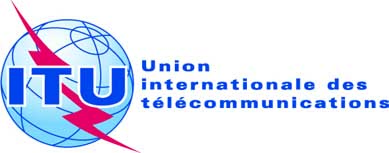 SÉANCE PLÉNIÈREAddendum 7 au
Document 16(Add.13)-F4 octobre 2019Original: anglaisPropositions européennes communesPropositions européennes communesPropositions pour les travaux de la conférencePropositions pour les travaux de la conférencePoint 1.13 de l'ordre du jourPoint 1.13 de l'ordre du jourAttribution aux servicesAttribution aux servicesAttribution aux servicesRégion 1Région 2Région 350,4-51,4	FIXE		FIXE PAR SATELLITE (Terre vers espace)  5.338A		MOBILE		Mobile par satellite (Terre vers espace)50,4-51,4	FIXE		FIXE PAR SATELLITE (Terre vers espace)  5.338A		MOBILE		Mobile par satellite (Terre vers espace)50,4-51,4	FIXE		FIXE PAR SATELLITE (Terre vers espace)  5.338A		MOBILE		Mobile par satellite (Terre vers espace)Attribution aux servicesAttribution aux servicesAttribution aux servicesRégion 1Région 2Région 351,4-52,6	FIXE  5.338A				MOBILE				5.547  5.55651,4-52,6	FIXE  5.338A				MOBILE				5.547  5.55651,4-52,6	FIXE  5.338A				MOBILE				5.547  5.556